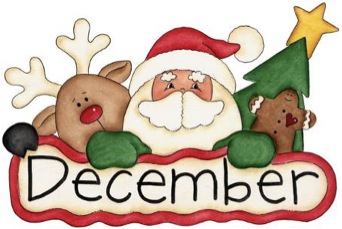 123456Happy Birthday, Ms Amber!7Board Mtg6:30pm8Book Orders Due910111213141516Happy Birthday, Liza!1718Paper Work Due19202122Christmas Party8:30-11:302324Close at 3pmChristmas Eve25ClosedMerry Christmas!262728293031New Year’s Eve1ClosedNew Year’s Day2